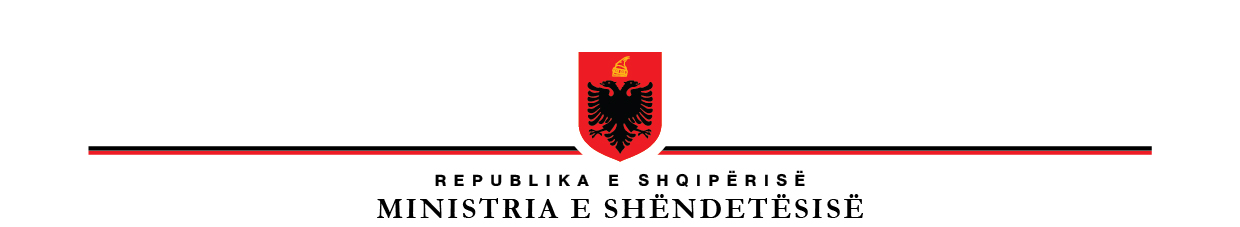      INSPEKTORATI SHTETËROR SHËNDETËSORLISTË VERIFIKIMI PËR QENDRAT KOZMETIKE (PARUKERI, BERBER) LIGJI 7643 DATË 02.12.1992 “PËR INSPEKTIMIN SANITAR”, I NDRYSHUAR.LIGJI 95/2015 DATË 17.09.2015 “ PËR SHËRBIMET DHE PRODUKTET BIOCIDE NË SHËNDETIN PUBLIK”LIGJI 15/2016 DATË 10.03.2016 “PËR PARANDALIMIN DHE LUFTIMIN E INFEKSIONEVE DHE SËMUNDJEVE INFEKTIVE”. LIGJI 9636 DATË 06.11.2006 “PËR MBROJTJEN E SHËNDETIT NGA PRODUKTET E DUHANIT”I NDRYSHUARVKM NR. 742 DATË 06.11.2003 “PËR DISA SHTESA DHE NDRYSHIME NË VKM 692 DATË 13.12.2001 “PËR MASAT E VECANTA TË SIGURIMIT DHE TË MBROJTJES SË SHËNDETIT NË PUNË”.VKM NR. 639, DATË 07.09.2016, “ PËR PËRCAKTIMIN E RREGULLAVE, TË PROCEDURAVE E TË LLOJEVE TË TESTEVE EKZAMINUESE MJEKSORE, QË DO TË KRYHEN NË VARËSI TË PUNËS SË PUNËMARRËSIT, SI DHE TË MËNYRËS SË FUNKSIONIMIT TË SHËRBIMIT MJEKSOR NË PUNË”.RREGULLORE HIGJIENO SANITARE NR.8 DATË 25.06.1993 “PËR KONTROLLIN MJEKSOR DHE LËSHIMIN E LIBREZAVE SHËNDETËSORE”.RREGULLORE HIGJIENO SANITARE PËR LOKALET E RROJTOREVE DHE PARUKERIVE DATË 01.03.1986.UDHËZIM I MINISTRISË SË SHËNDETËSISË NR.510 DATË 13.12.2011 “PËR INSPEKTIMET HIGJIENO SANITARE NË FUNKSION TË LËSHIMIT TË AKT MIRATIMIT HIGJIENO SANITAR”UDHËZIM NR.2 DATË 25.06.2004 I MINISTRISË SË SHËNDETËSISË DHE MINISTRISË SË PUNËS DHE CËSHTJEVE SOCIALE, “PËR ZBATIMIN E VKM 742 DATË 06.11.2003 “PËR DISA SHTESA DHE NDRYSHIME NË VKM 692 DATË 13.12.2001 “PËR MASAT E VECANTA TË SIGURIMIT DHE TË MBROJTJES SË SHËNDETIT NË PUNË”.nr.Baza LigjorePyetjePoJo1Ligji 7643 datë 02.12.1992, neni 12. Udhëzim i Ministrisë së Shëndetësisë nr.510 datë 13.12.2011.A ka objekti Akt Miratim higjieno sanitar dhe a përputhet ky dokument me aktivitetin aktual të subjektit?Komente:Komente:Komente:Komente:Komente:2Ligji 15/2016 datë 10.03.2016, neni 6A zbatohet marrja e masave të përgjithëshme për mbrojtjen nga sëmundjet infektive?Komente:Komente:Komente:Komente:Komente:3Ligji 95/2015 datë 17.09.2015, neni 18, Ligji 15/2016 datë 10.03.2016, neni 6 A është kryer shërbimi DDD, dhe a disponon subjekti certifikatën e këtij shërbimi?Komente:Komente:Komente:Komente:Komente:4Ligji 7643,datë 02.12.1992, neni 21, Rregullore higjieno sanitare nr.8 datë 25.06.1993A është personeli i pajisur me Libreza shëndetësore?Komente:Komente:Komente:Komente:Komente:5Ligji 7643 datë 02.12.1992, neni 13/a. VKM nr. 742 datë 06.11.2003 pika 2/4 ç, Udhëzim nr.2 datë 25.06.2004  pika 13,VKM nr. 639, datë 07.09.2016 neni1/a.A është personeli i pajisur me raport mjeko-ligjor (KML)Komente:Komente:Komente:Komente:Komente:6Ligji 7643 datë 02.12.1992, neni 13/bA largohen mbeturinat në përputhje me kërkesat e ligjit?Komente:Komente:Komente:Komente:Komente:7Ligji 7643 datë 02.12.1992, neni 13/ç.Udhëzim i Ministrisë së Shëndetësisë nr.510 datë 13.12.2011( kap. Punonjësit)A është personeli i pajisur me uniformat e punës?Komente:Komente:Komente:Komente:Komente:8Ligji 9636, datë 06.11.2006, nenet 15A zbatohet ligji antiduhan?Komente:Komente:Komente:Komente:Komente:9Ligji 7643 datë 02.12.1992, neni 12Objekti është i ndërtuar me projekt apo është i adaptuar ?Komente:Komente:Komente:Komente:Komente:10Ligji 7643 datë 02.12.1992, neni 13/b , Rregullore higjieno sanitare për lokalet e rrojtoreve dhe parukerive datë 01.03.1986,pika 7A është objekti i lyer, i ndricuar, i ajrosur?Komente:Komente:Komente:Komente:Komente:11Ligji 7643 datë 02.12.1992, neni 13/b , Rregullore higjieno sanitare për lokalet e rrojtoreve dhe parukerive datë 01.03.1986,pika 6A ka në objekt ujë të rrjedhshëm  dhe ujë të ngrohtë?Komente:Komente:Komente:Komente:Komente:12Ligji 7643 datë 02.12.1992, neni 13/b , Rregullore higjieno sanitare për lokalet e rrojtoreve dhe parukerive datë 01.03.1986,pika 3/dA ka anekse hidrosanitare?Komente:Komente:Komente:Komente:Komente:13Ligji 7643 datë 02.12.1992, neni 13/b , Rregullore higjieno sanitare për lokalet e rrojtoreve dhe parukerive datë 01.03.1986,pika 3/dA janë anekset hidro sanitare të veshura me pllaka majolike?Komente:Komente:Komente:Komente:Komente:14Ligji 7643 datë 02.12.1992, neni 13/b Udhëzim i Ministrisë së Shëndetësisë nr.510 datë 13.12.2011( kap. Nyja hidro sanitare)A bëhen shkarkimet në tubacionet kryesore?Komente:Komente:Komente:Komente:Komente:15Ligji 7643 datë 02.12.1992, neni 13/b.Udhëzim i Ministrisë së Shëndetësisë nr.510 datë 13.12.2011, (kap. Mjedisi i jashtëm).A është i pastër ambienti jashtë lokalit?Komente:Komente:Komente:Komente:Komente:16Ligji 7643 datë 02.12.1992, neni 13/b , Rregullore higjieno sanitare për lokalet e rrojtoreve dhe parukerive datë 01.03.1986,pika 2A ka lokali komunikim me lokale me destinacion tjetër?Komente:Komente:Komente:Komente:Komente:17Ligji 7643 datë 02.12.1992, neni 13/b , Rregullore higjieno sanitare për lokalet e rrojtoreve dhe parukerive datë 01.03.1986,pika 3A është i pajisur lokali me ambiente ( sallë pune, dhome pritjeje, dhomë për mbajtjen e materialeve të punës) sipas rregullores? Komente:Komente:Komente:Komente:Komente:18Ligji 7643 datë 02.12.1992, neni 13/b , Rregullore higjieno sanitare për lokalet e rrojtoreve dhe parukerive datë 01.03.1986,pika 5A është dyshemeja e lëmuar dhe që pastrohet me lehtësi?Komente:Komente:Komente:Komente:Komente:19Ligji 7643 datë 02.12.1992, neni 13/b , Rregullore higjieno sanitare për lokalet e rrojtoreve dhe parukerive datë 01.03.1986,pika 4A është largësia midis poltronave mbi 2 m ?Komente:Komente:Komente:Komente:Komente:20Ligji 7643 datë 02.12.1992, neni 13/b , Rregullore higjieno sanitare për lokalet e rrojtoreve dhe parukerive datë 01.03.1986,pika 5A janë muret e lyera me boje vaji , pllaka majolike mbi 1.60 m ?Komente:Komente:Komente:Komente:Komente:21Ligji 7643 datë 02.12.1992, neni 13/b , Rregullore higjieno sanitare për lokalet e rrojtoreve dhe parukerive datë 01.03.1986,pika 10A ka peceta dhe carcaf për cdo klient?Komente:Komente:Komente:Komente:Komente:22Ligji 7643 datë 02.12.1992, neni 13/b , Rregullore higjieno sanitare për lokalet e rrojtoreve dhe parukerive datë 01.03.1986,pika 11A sterilizohen mjetet pas punës?Komente:Komente:Komente:Komente:Komente:23Ligji 7643 datë 02.12.1992, neni 13/b , Rregullore higjieno sanitare për lokalet e rrojtoreve dhe parukerive datë 01.03.1986,pika 12A përdoret pasta e rrojes (berber) ?Komente:Komente:Komente:Komente:Komente:24Ligji 7643 datë 02.12.1992, neni 13/b , Rregullore higjieno sanitare për lokalet e rrojtoreve dhe parukerive datë 01.03.1986,pika 14A përdoret letër e bardhë për pastrimin e shkumës së brisqeve?Komente:Komente:Komente:Komente:Komente:25Ligji 7643 datë 02.12.1992, neni 13/b , Rregullore higjieno sanitare për lokalet e rrojtoreve dhe parukerive datë 01.03.1986,pika 15A ka kosha për hedhjen e mbeturinave të buta të përdorura?Komente:Komente:Komente:Komente:Komente:26Ligji 7643 datë 02.12.1992, neni 13/b , Rregullore higjieno sanitare për lokalet e rrojtoreve dhe parukerive datë 01.03.1986,pika 15A ka kosha për grumbullimin e mbeturinave në anekset hidrosanitare?Komente:Komente:Komente:Komente:Komente:27Ligji 7643 datë 02.12.1992, neni 13/b , Rregullore higjieno sanitare për lokalet e rrojtoreve dhe parukerive datë 01.03.1986,pika 15A ka varese rrobash për klientët ?Komente:Komente:Komente:Komente:Komente:28Ligji 7643 datë 02.12.1992, neni 13/b , Rregullore higjieno sanitare për lokalet e rrojtoreve dhe parukerive datë 01.03.1986,pika 15A ka dollap për mbajtjen e rrobave të personelit?Komente:Komente:Komente:Komente:Komente:29Ligji 7643 datë 02.12.1992, neni 13/b , Rregullore higjieno sanitare për lokalet e rrojtoreve dhe parukerive datë 01.03.1986,pika 15A ka dollap mbajtës për materjalet e punës?Komente:Komente:Komente:Komente:Komente:30Ligji 7643 datë 02.12.1992, neni 13/b , Rregullore higjieno sanitare për lokalet e rrojtoreve dhe parukerive datë 01.03.1986,pika 17A u shërbehet klientëve me dëmtime të flokëve?Komente:Komente:Komente:Komente:Komente:31Ligji 7643 datë 02.12.1992, neni 13/b , Rregullore higjieno sanitare për lokalet e rrojtoreve dhe parukerive datë 01.03.1986,pika 17A përdoret pambuk hemostatik për dëmtimet e lëkurës?Komente:Komente:Komente:Komente:Komente:32Ligji 7643 datë 02.12.1992, neni 13/b , Rregullore higjieno sanitare për lokalet e rrojtoreve dhe parukerive datë 01.03.1986,pika 18Flokët e rëna në tokë a mblidhen me leckë të lagur?Komente:Komente:Komente:Komente:Komente:33Ligji 7643 datë 02.12.1992, neni 13/b , Rregullore higjieno sanitare për lokalet e rrojtoreve dhe parukerive datë 01.03.1986,pika 18A ambalazhohen në qese flokët e rëna?Komente:Komente:Komente:Komente:Komente:34Ligji 7643 datë 02.12.1992, neni 13/b , Rregullore higjieno sanitare për lokalet e rrojtoreve dhe parukerive datë 01.03.1986,pika 18A ka arka ku hidhen pecetat e përdorura?Komente:Komente:Komente:Komente:Komente: